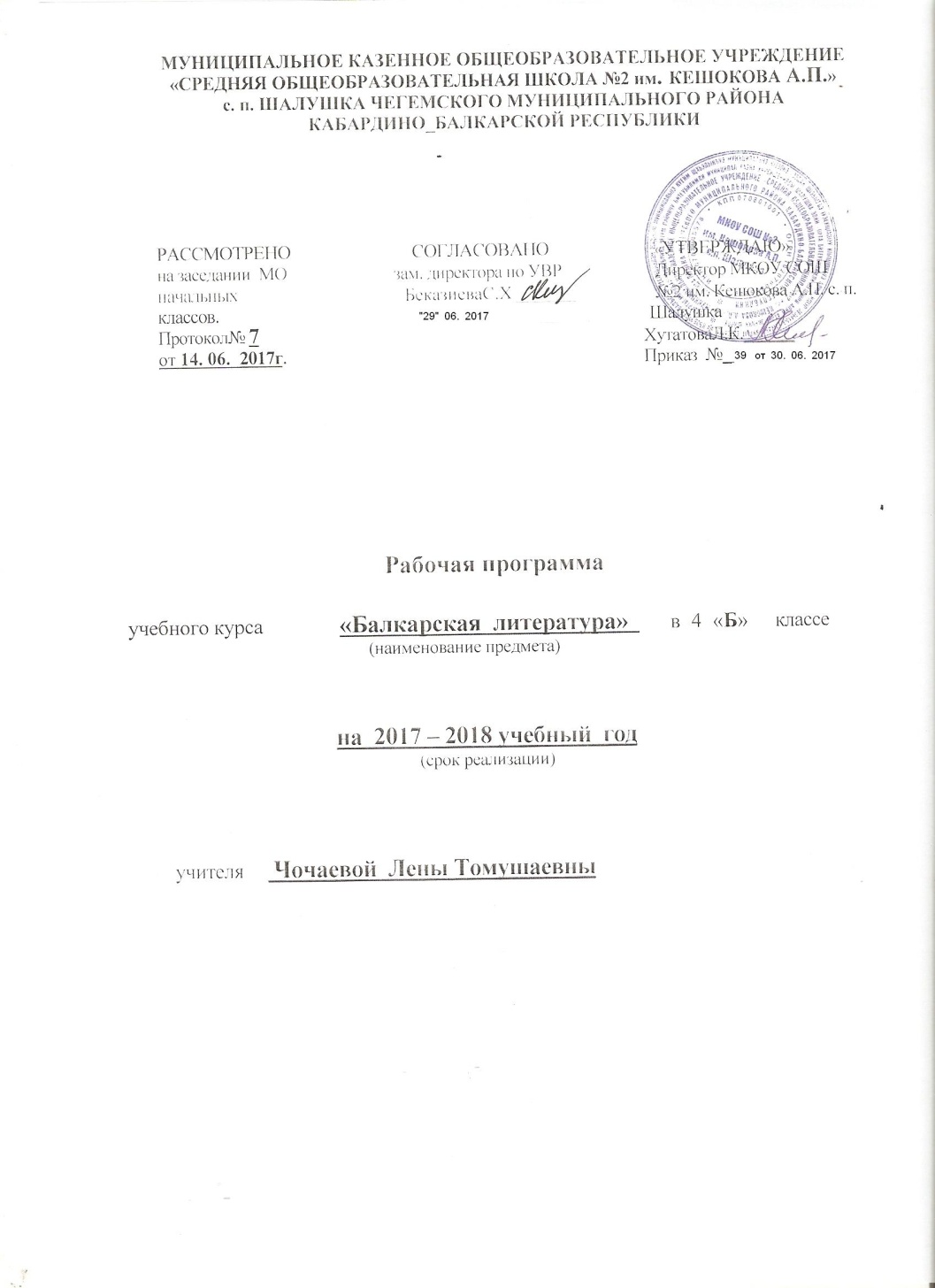 Пояснительная записка  Рабочая программа по балкарской литературе   под ред. Созаева Б. Т. составлена на основе: - Примерной  программы по балкарской литературе  под ред. Созаева Б.Т. Рабочая программа разработана в соответствии: - с основной образовательной программой начального общего образования МКОУ СОШ№2 им. Кешокова А.П. с.п. Шалушка; -  учебным планом МКОУ СОШ№2 им. Кешокова А.П. с.п. Шалушка;-с локальным актом МКОУ СОШ№2 им. Кешокова А. П.  с.п. Шалушка «Положение о разработке и утверждении рабочих программ, отдельных предметов, курсов, дисциплин, (модулей)»Рабочая программа предназначена для изучения балкарской литературы   в  4 классах по учебнику  «Ана  тил»  под ред. Габаевой А.Б.Описание места учебного предмета в учебном плане В соответствии с   учебным планом МКОУ СОШ№2 им. Кешокова А.П. с.п. Шалушка рабочая программа рассчитана на преподавание в 4 классах в объеме  34часов. Количество часов в год –   34  часов. Количество часов в неделю –   1 час. Количество контрольных работ  ______                              Используемый УМК Планируемые результаты  освоения учебного предмета.Личностные результаты:  формирование средствами литературных произведений целостного взгляда на мир в единстве и разнообразии природы, народов, культур и религий; воспитание художественно-эстетического вкуса, эстетических потребностей, ценностей и чувств на основе опыта слушания и заучивания наизусть произведений художественной литературы;  развитие этических чувств, доброжелательности и эмоционально-нравственной отзывчивости, понимания и сопереживания чувствам других людей;      формирование уважительного отношения к иному мнению, истории и культуре других народов, выработка умения терпимо относиться к людям иной национальной принадлежности;  овладение начальными навыками адаптации к школе, к школьному коллективу;  принятие и освоение социальной роли обучающегося, развитие мотивов учебной деятельности и формирование личностного смысла учения;8) развитие самостоятельности и личной ответственности за свои поступки на основе представлений о нравственных нормах общения;  развитие навыков сотрудничества со взрослыми и сверстниками в разных социальных ситуациях, умения избегать конфликтов и находить выходы из спорных ситуаций, умения сравнивать поступки героев литературных произведений со своими собственными поступками, осмысливать поступки героев;  наличие мотивации к творческому труду и бережному отношению к материальным и духовным ценностям, формирование установки на безопасный, здоровый образ жизни.Метапредметные результаты:1) овладение способностью принимать и сохранять цели и задачи учебной деятельности, поиска средств её осуществления;2) освоение способами решения проблем творческого и поискового характера;3) формирование умения планировать, контролировать и оценивать учебные действия в соответствии с поставленной задачей и условиями её реализации, определять наиболее эффективные способы достижения результата;4) формирование умения понимать причины успеха/неуспеха учебной деятельности и способности конструктивно действовать даже в ситуациях неуспеха;5) использование знаково-символических средств,  представления информации о книгах;6) активное использование речевых средств для решения коммуникативных и познавательных задач;7) использование различных способов поиска учебной информации в справочниках, словарях, энциклопедиях и интерпретации информации в соответствии с коммуникативными и познавательными задачами;8) овладение навыками смыслового чтения текстов в соответствии с целями и задачами, осознанного построения речевого высказывания в соответствии с задачами коммуникации и составления текстов в устной и письменной формах;9) овладение логическими действиями сравнения, анализа, синтеза, обобщения, классификации по родовидовым признакам, установления причинно-следственных связей, построения рассуждений;10) готовность слушать собеседника и вести диалог, признавать различные точки зрения и право каждого иметь и излагать своё мнение и аргументировать свою точку зрения и оценку событий;11) умение договариваться о распределении ролей в совместной деятельности, осуществлять взаимный контроль в совместной деятельности, общей цели и путей её достижения, осмысливать собственное поведение и поведение окружающих;12) готовность конструктивно разрешать конфликты посредством учёта интересов сторон и сотрудничества.Предметные результаты:1) понимание литературы как явления национальной и мировой культуры, средства сохранения и передачи нравственных ценностей и традиций;2) осознание значимости чтения для личного развития; формирование представлений о Родине и её людях, окружающем мире, культуре, первоначальных этических представлений, понятий о добре и зле, дружбе, честности; формирование потребности в систематическом чтении;3) достижение необходимого для продолжения образования уровня читательской компетентности, общего речевого развития, т. е. овладение чтением вслух и про себя, элементарными приёмами анализа художественных, научно-познавательных и учебных текстов с использованием элементарных литературоведческих понятий;4) использование разных видов чтения (изучающее (смысловое), выборочное, поисковое); умение осознанно воспринимать и оценивать содержание и специфику различных текстов, участвовать в их обсуждении, давать и обосновывать нравственную оценку поступков героев;5) умение самостоятельно выбирать интересующую литературу, пользоваться справочными источниками для понимания и получения дополнительной информации, составляя самостоятельно краткую аннотацию;6) умение использовать простейшие виды анализа различных текстов: устанавливать причинно-следственные связи и определять главную мысль произведения, делить текст на части, озаглавливать их, составлять простой план, находить средства выразительности, пересказывать произведение;7) умение работать с разными видами текстов, находить характерные особенности научно-познавательных, учебных и художественных произведений. На практическом уровне овладеть некоторыми видами письменной речи (повествование — создание текста по аналогии, рассуждение — письменный ответ на вопрос, описание — характеристика героев). Умение написать отзыв на прочитанное произведение;8) развитие художественно-творческих способностей, умение создавать собственный текст на основе художественного произведения, репродукции картин художников, по иллюстрациям, на основе личного опыта.  Содержание учебного предмета. БИЛИМЛЕРИ БЛА УСТАЛЫКЪЛАРЫбелгили темагьа керекли китапны табаргъа;ала окъугъан хар темадан кёлден билирге берилген чыгъармаланы магьаналары.Окъуучула  эте  билирге  тийиншлидиле:-	текстни магъанасын ангылай, адабият тилде сёлешиу-
шо мадарларын сакълай, бир минутха 75 - 85 сёзню окьургьа;-	окъулгъанны баш магъанасын кеси аллына белги-
лерге;текстни кесеклерини магьана байламларын тохташ-дырыргъа;хапарны неда статьяны планын жарашдырыргъа;текстни баргьан ызын бузмай толу айтыргъа, кеси аллына жарашдьфгьан план бла текстни сайлама жерлерин къысха айтыргъа;-	чыгъарманы жигитлерине кесини къарамын тохташдырыргъа;чыгъарманы тилин тинтирге: жигитни, табийгъатны ачыкълагъан сёзлени табып, магъаналарьша терен оюмлу къараргъа;тилни суратлау амалларын хайырлана, тыш кёрю-мюн суратлагъан, оюмлагьан жерле къоша, жашауда бол-гъан неда кеси сынагъан затны юсюнден жигити айтхан формада хапарчыкъ къураргъа;-	практикада суратлау чыгъарманы текстин илму-
асламлы текстден айыра билирге;дере китапны методика эм болушлукъ аппараты бла хайырланыргъа;сабий китапланы дайым окъургъа, аланы дереден тышында сё'лешгенде да хайырланыргъа.Кёлден билирге тийшли чыгъармала:Махтау байлыкъ да кетер. Мёчюланы К.Жашчыкъ ойнайды. Къулийланы Къ.Окъуучу тенглериме. Будайланы А.Танг бла тенг тургьан жырчыкъ. Бегийланы А.Къышхы жырчыкъ. Кьулийланы Къ.Ауруй башлагъанды кёк. Созайланы А.Ана. Созайланы А.Къарачы сен. Зумакъулланы Т.Чеченлини ийнеги. Отарланы К.Эки тил. Зумакъулланы Т.Окъуучула, рольлагъа юлешип, ойнап кёргюзтюрча чыгъармалаЖантууланы И. «Бек багъалы кимди?» Маммеланы  И.   «Шамай  къала»  деген  пьесасындан устаз сайлагъан юзюпо.Байзуллаланы А. «Гудучула».Окъугъаныны магъанасын ангылай, минутха 60-7 сёзню окъургъа. Ачыкъ ауаз бла, айтымланы интонацю ларын сакълай, окъугъанына кесини кьарамын интонаци бла белгилей окъургъа.ОКЪУУ ЖЫЛНЫ ЭКИНЧИ ЖАРЫМЫОрфоэпияны мадарларын сакълай, магъанасын ангылай, минутха 80 - 85 сёзню окъургъа.Адабият жанрланы билирге. Аланы къайсы тюрлюсюн да, ичинден окъуп, магъанасьш ангыларгьа, айтыргъа.Чыгъарманы кеси алльша тал окъургъа хазырланыу.Байламлы сёлешимОкъугъаныны баш магъанасын кеси аллына белгилеу. Хапарны неда статьяны планьш жарашдырыу.Кеси алльша жарашдыргъан план бла текстни магъанасын толу неда къысха айтыу. Текстден керекли жерлерин сайлап айта билиу. Берилген темагъа текстден материал жыйып айталыу.Текстни магъанасьш суратлау кесеклеге юлешиу. Чыгъарманы жигитлерини тиллерини энчиликлерин тенглешдириу, алай нек этгенлерини себебин ачыкълау.Кесини жашауундан, сынамындан оюмлап, хапарчыкъ жарашдырыу. Окъуучуланы сёз байлыкъларын дайым айнытыу.Дере китап бла ишлей билиу: дере китапны башларына къарап, керекли затны табаргъа. Дерсликни методика эм жууапбер (справочный) аппаратны (соруулары, ишлери, кёргюзтмелери (сноска), абзацлары, д.а.к.)КЛАССДАН ТЫШЫНДА ОКЪУУОкъуллукъ материал: малкъар жазьгучуланы эм башха авторланы малкъар тилде чыгъармалары, бу классны са-бийлери ангыларыкъ илму статьяла. Окъуллукъ тематика: классдан тышында окъургъа жаращцырылгъан китапда бериледи. Артда басмаланнган сабий китапла да хар заман-да устазны кёз туурасында болургъа керекдиле.Тематическое планирование     Календарно – тематическое планирование                                Порядковый                            номер учебникаАвтор/авторский коллективНаименование учебникаКлассНаименование издателя(ей) учебникаАдрес страницы об учебникеАдрес страницы об учебнике на официальном сайте издателя (издательства)Филология (предметная область)Филология (предметная область)Филология (предметная область)Филология (предметная область)Балкарская  литература (учебный предмет)Балкарская  литература (учебный предмет)Балкарская  литература (учебный предмет)Балкарская  литература (учебный предмет)Габаева А. Б.«Ана тил»4  Нальчик: «Эльбрус»http://www.akademkniga.ru/catalog/15/1194/№ п/пТема разделаКоличествочасовВ том числеВ том числе№ п/пТема разделаКоличествочасовЛабораторные, практические работы (тема)(Для филологов – изложения, сочинения, развернутые ответы на вопросы - РР)	Контрольные и диагностические работы (тема)Малкъарны уллу поэтлери3Адабият жомакъла5Туугъан журтха чынтты адам болургъа кесинги хазырла9Табиигъатны сакълау -  Ата журтну сакълауду17	 	Итого:	 	Итого: 34 часа    №п/пКол. часТема урокаТема урокаТема урокаТема урокаПланируемые результаты обучения.Планируемые результаты обучения.Планируемые результаты обучения.Планируемые результаты обучения.Планируемые результаты обучения.Планируемые результаты обучения.Планируемые результаты обучения.Планируемые результаты обучения.                     Дата                     Дата                     Дата                     Дата                     Дата                     Дата№п/пКол. часТема урокаТема урокаТема урокаТема урокаЛичностныеЛичностныеЛичностныеЛичностныеПредметные Предметные МетапредметныеМетапредметные                     Дата                     Дата                     Дата                     Дата                     Дата                     ДатаКол. часТема урокаТема урокаТема урокаТема урокаЛичностныеЛичностныеЛичностныеЛичностныеПредметные Предметные МетапредметныеМетапредметныеПлан План План Факт Факт Примечания11Мёчюланы К.«Иги сёз»Мёчюланы К.«Иги сёз»Мёчюланы К.«Иги сёз»Мёчюланы К.«Иги сёз»Поэзия энчи дуния болгъанын  ангыларгъа,чыгъарманы магъанасын ачыкъларгъа; закий назмучуну ич дуниясыны байлыгъын кёрюргеПоэзия энчи дуния болгъанын  ангыларгъа,чыгъарманы магъанасын ачыкъларгъа; закий назмучуну ич дуниясыны байлыгъын кёрюргеПоэзия энчи дуния болгъанын  ангыларгъа,чыгъарманы магъанасын ачыкъларгъа; закий назмучуну ич дуниясыны байлыгъын кёрюргеПоэзия энчи дуния болгъанын  ангыларгъа,чыгъарманы магъанасын ачыкъларгъа; закий назмучуну ич дуниясыны байлыгъын кёрюргеЧыгъарманы ниет магъанасына энчи эс бериу.Чыгъарманы ниет магъанасына энчи эс бериу.1.Чыгъарманы магъанасын ачыкълап окъуй билирге,баш магъанасын тюз айырыргъа.2.Кесини оюмун,акъылын ангылата билирге.3Окъуу борчун ,тюз ангылап,   сакъларгъа юйренирге.1.Чыгъарманы магъанасын ачыкълап окъуй билирге,баш магъанасын тюз айырыргъа.2.Кесини оюмун,акъылын ангылата билирге.3Окъуу борчун ,тюз ангылап,   сакъларгъа юйренирге.21Къулийланы Къ.«Жашчыкъ ойнайды».Къулийланы Къ.«Жашчыкъ ойнайды».Къулийланы Къ.«Жашчыкъ ойнайды».Къулийланы Къ.«Жашчыкъ ойнайды».Назмуну баш магъанасын ачыкълай билирге;назмучуну жазылгъаннга энчи къарамын  ачыкъларгъа.Назмуну баш магъанасын ачыкълай билирге;назмучуну жазылгъаннга энчи къарамын  ачыкъларгъа.Назмуну баш магъанасын ачыкълай билирге;назмучуну жазылгъаннга энчи къарамын  ачыкъларгъа.Назмуну баш магъанасын ачыкълай билирге;назмучуну жазылгъаннга энчи къарамын  ачыкъларгъа.Назмуда жазылгъаннга сейирлерин туудуруу.Назмуда жазылгъаннга сейирлерин туудуруу.1.Кеслерини  назму туудургъан сезимлерин айта билирге.2.Назмуну магъанасына кёре сорууланы тюз салыргъа.3.Дерсде бардыргъан ишлерини мадарларын,эсеплерин айырып таныргъа.1.Кеслерини  назму туудургъан сезимлерин айта билирге.2.Назмуну магъанасына кёре сорууланы тюз салыргъа.3.Дерсде бардыргъан ишлерини мадарларын,эсеплерин айырып таныргъа.31Мызыланы И.«Жауурун къалакъ».Мызыланы И.«Жауурун къалакъ».Мызыланы И.«Жауурун къалакъ».Мызыланы И.«Жауурун къалакъ».Жазыучуну чыгъармагъа кёз къарамын ачыкъларгъа.  Жазыучуну чыгъармагъа кёз къарамын ачыкъларгъа.  Жазыучуну чыгъармагъа кёз къарамын ачыкъларгъа.  Жазыучуну чыгъармагъа кёз къарамын ачыкъларгъа.  Чыгъарманы магъанасына кёре,халкъыны адет-тёресини юсюнден билгенлерине,билмегенлерине кёз къарамларын энчилеу. Чыгъарманы магъанасына кёре,халкъыны адет-тёресини юсюнден билгенлерине,билмегенлерине кёз къарамларын энчилеу. 1.Кеслерини акъылларын къысха,тынч(женгил) тил бла айта билирге.2.Бир-бирлерини айтханларын ангыларгъа,бирге ишлерге юйренирге.3.Устазны юйретгенин,айтханын тюз ангыларгъа.1.Кеслерини акъылларын къысха,тынч(женгил) тил бла айта билирге.2.Бир-бирлерини айтханларын ангыларгъа,бирге ишлерге юйренирге.3.Устазны юйретгенин,айтханын тюз ангыларгъа.41Бёрк атыу.Бёрк атыу.Бёрк атыу.Бёрк атыу.Окъугъаныны баш магъанасын кеси аллына билиу.Окъугъаныны баш магъанасын кеси аллына билиу.Окъугъаныны баш магъанасын кеси аллына билиу.Окъугъаныны баш магъанасын кеси аллына билиу.Малкъар тилни тазалыгъын сакъларгъа итиндириу.Малкъар тилни тазалыгъын сакъларгъа итиндириу.1.Чыгъарманы бек магъаналы кесегин ачыкълау.2.Кеслерини къарамларын тюз ангылатыу.3Берилген дерс борчланы алыргъа эм тюрлендирмей сакъларгъа..1.Чыгъарманы бек магъаналы кесегин ачыкълау.2.Кеслерини къарамларын тюз ангылатыу.3Берилген дерс борчланы алыргъа эм тюрлендирмей сакъларгъа..511Эсли улакъЭсли улакъЭсли улакъЭсли улакъТексге тынгылагъан заманда адабиятны къайсы тюрлюсюне киргенин устаз бла бирге  ачыкълау.Тексге тынгылагъан заманда адабиятны къайсы тюрлюсюне киргенин устаз бла бирге  ачыкълау.Тексге тынгылагъан заманда адабиятны къайсы тюрлюсюне киргенин устаз бла бирге  ачыкълау.Жигитлик,батыр-лыкъ сезим туудуруу.Жигитлик,батыр-лыкъ сезим туудуруу.1.Айтханын ангылап,тюз хапар айтыу,тенглешдире билиу.2.Кесини оюмун,акъылын тап ангылатыу.3.Жомакъны магъанасын устаз берген соруулагъа неда китапда берилген соруулагъа кёре айтыу.1.Айтханын ангылап,тюз хапар айтыу,тенглешдире билиу.2.Кесини оюмун,акъылын тап ангылатыу.3.Жомакъны магъанасын устаз берген соруулагъа неда китапда берилген соруулагъа кёре айтыу.611Къой бла эчкиКъой бла эчкиКъой бла эчкиКъой бла эчкиЖомакъны магъанасын иги ангылап,анда бош хапар айтыу жерин,суратлау жерин,жомакъны оюмун билдирген жерин ачыкъларгъа.Жомакъны магъанасын иги ангылап,анда бош хапар айтыу жерин,суратлау жерин,жомакъны оюмун билдирген жерин ачыкъларгъа.Жомакъны магъанасын иги ангылап,анда бош хапар айтыу жерин,суратлау жерин,жомакъны оюмун билдирген жерин ачыкъларгъа.Окъулгъаннга багъа бичиу.Окъулгъаннга багъа бичиу.1.Жомакъда айтылгъан ишнибарыу ызын тохташдыра билиу.2.Жомакъда хайыуанланы этгенлерине багъа бичиу.3.Жомакъны саулай неда кесеги ни магъанасын табыу.1.Жомакъда айтылгъан ишнибарыу ызын тохташдыра билиу.2.Жомакъда хайыуанланы этгенлерине багъа бичиу.3.Жомакъны саулай неда кесеги ни магъанасын табыу.711Намыс.Намыс.Намыс.Намыс.Устазны болушлугъу бла жомакъны баш магъанасын табыу.Устазны болушлугъу бла жомакъны баш магъанасын табыу.Устазны болушлугъу бла жомакъны баш магъанасын табыу.Намысха уллу багъа бериу сезимни туудуруу.Намысха уллу багъа бериу сезимни туудуруу.1.Кесини къарамын тохташдыра билиу.2.Жомакъны шатык,халатсыз окъуу.3.Жомакъда айтылгъан затны сыфатын ачыкълагъан сёзлени бла сёз тутушланы таба билиу.1.Кесини къарамын тохташдыра билиу.2.Жомакъны шатык,халатсыз окъуу.3.Жомакъда айтылгъан затны сыфатын ачыкълагъан сёзлени бла сёз тутушланы таба билиу.811Жарлы кишиЖарлы кишиЖарлы кишиЖарлы кишиДиалогланы рольла бла шатык окъургъа юйрениу.Диалогланы рольла бла шатык окъургъа юйрениу.Диалогланы рольла бла шатык окъургъа юйрениу.Халаллыкъны,бир-бирге болушууну,бир-бире ышаныуну адамны жашауунда жерин кёргюзтюу.Халаллыкъны,бир-бирге болушууну,бир-бире ышаныуну адамны жашауунда жерин кёргюзтюу.1.Кесини халатларын устазны болушлугъу бла табып тюзетиу.2.Тюз соруу сала билиу.3.Устазны юйретгенин тюз ангылау.1.Кесини халатларын устазны болушлугъу бла табып тюзетиу.2.Тюз соруу сала билиу.3.Устазны юйретгенин тюз ангылау.911Алтын балта.Алтын балта.Алтын балта.Алтын балта.Чыгъарманы  айтылгъан ишини барыу ызын тохташдырыу.Чыгъарманы  айтылгъан ишини барыу ызын тохташдырыу.Чыгъарманы  айтылгъан ишини барыу ызын тохташдырыу.Окъулгъанны ниет магъанасын тюз ангыларгъа юйретиуОкъулгъанны ниет магъанасын тюз ангыларгъа юйретиу1.Текстни баргъан ызын бузмай толу айтыргъа.2.Чыгъарманы тилин тинтирге.3.Кеси аллына жарашдыргъан план бла жомакъны сайлама жерлерин къысха айтыргъа.1.Текстни баргъан ызын бузмай толу айтыргъа.2.Чыгъарманы тилин тинтирге.3.Кеси аллына жарашдыргъан план бла жомакъны сайлама жерлерин къысха айтыргъа.1011Агъач киши бла Гуё.Агъач киши бла Гуё.Агъач киши бла Гуё.Агъач киши бла Гуё.Чыгъарманы жанры бла танышыу.Чыгъарманы жанры бла танышыу.Чыгъарманы жанры бла танышыу.Чыгъармада айтылгъан адамны этген ишине багъа бичиу.Чыгъармада айтылгъан адамны этген ишине багъа бичиу.1.Текстни стилине кёре ишни къурау.2.Окъулгъаннга тюз соруула сала билиу.3.Дерс китап бла ишлей билиу.1.Текстни стилине кёре ишни къурау.2.Окъулгъаннга тюз соруула сала билиу.3.Дерс китап бла ишлей билиу.1111Акъ жугъутур.Акъ жугъутур.Акъ жугъутур.Акъ жугъутур.Хапарда айтылгъан ишни барыу ызын тохташдырыу.Хапарда айтылгъан ишни барыу ызын тохташдырыу.Хапарда айтылгъан ишни барыу ызын тохташдырыу.Табийгъатха,жа-ныуарлагъа уллу сюймеклик сезим туудуруу.Табийгъатха,жа-ныуарлагъа уллу сюймеклик сезим туудуруу.1.Чыгъарманы магъанасына кёре кесини оюмун айтыу.2.Кесини оюмун жазмада кёргюзте билиу.3.Кеслерини оюмларын,болгъан ишге къарамларын айтыу.1.Чыгъарманы магъанасына кёре кесини оюмун айтыу.2.Кесини оюмун жазмада кёргюзте билиу.3.Кеслерини оюмларын,болгъан ишге къарамларын айтыу.1211Тенгиз тузлу некди?Тенгиз тузлу некди?Тенгиз тузлу некди?Тенгиз тузлу некди?Окъуп,магъанасын ангыларгъа,соруулагъа жууап берирге.Окъуп,магъанасын ангыларгъа,соруулагъа жууап берирге.Окъуп,магъанасын ангыларгъа,соруулагъа жууап берирге.Адамны ич дуниясы таза болургъа кереклисин сингдириу.Адамны ич дуниясы таза болургъа кереклисин сингдириу.1.Айтырыкъ хапарларып тюз тизе билиу.2.Сорууланы тюз сала билиу.3.Кеслери къурагъан планнга кёре хапар айтыу.1.Айтырыкъ хапарларып тюз тизе билиу.2.Сорууланы тюз сала билиу.3.Кеслери къурагъан планнга кёре хапар айтыу.1311Иш кёллю жаш.Иш кёллю жаш.Иш кёллю жаш.Иш кёллю жаш.Баш жигитлени этген ишлерин тенглешдирип,устазны болушлугъу бла алагъа багъа бичерге.Баш жигитлени этген ишлерин тенглешдирип,устазны болушлугъу бла алагъа багъа бичерге.Баш жигитлени этген ишлерин тенглешдирип,устазны болушлугъу бла алагъа багъа бичерге.Адам улуну халине,терс,тюз акъыллылыгъына эс бурдуруу.Адам улуну халине,терс,тюз акъыллылыгъына эс бурдуруу.1.Берилген ишни коллектив бла бирге бардырыу.2.Чыгъармагъа кеси кёз къарамын тап айта билиу.3.Текстни магъаналы кесеклеге юлешип,ол кесеклени магъаналарын билиу.1.Берилген ишни коллектив бла бирге бардырыу.2.Чыгъармагъа кеси кёз къарамын тап айта билиу.3.Текстни магъаналы кесеклеге юлешип,ол кесеклени магъаналарын билиу.1411Экисин да бирге.Экисин да бирге.Экисин да бирге.Экисин да бирге.Окъуп,магъанасын ангыларгъа,соруулагъа жууап берирге.Окъуп,магъанасын ангыларгъа,соруулагъа жууап берирге.Окъуп,магъанасын ангыларгъа,соруулагъа жууап берирге.Чыгъармада айтылгъан адамны этген ишине багъа бичиу.Чыгъармада айтылгъан адамны этген ишине багъа бичиу.1.Текстни стилине кёре ишни къурау.2.Окъулгъаннга тюз соруула сала билиу.3.Дерс китап бла ишлей билиу.1.Текстни стилине кёре ишни къурау.2.Окъулгъаннга тюз соруула сала билиу.3.Дерс китап бла ишлей билиу.1511Нарт Сосурукъ.Нарт Сосурукъ.Нарт Сосурукъ.Нарт Сосурукъ.Таурухланы жанр энчиликлери бла шагъырей болуу.Нарт Сосурукъну адап-къылыгъы бла шагъырей болургъа.Таурухланы жанр энчиликлери бла шагъырей болуу.Нарт Сосурукъну адап-къылыгъы бла шагъырей болургъа.Таурухланы жанр энчиликлери бла шагъырей болуу.Нарт Сосурукъну адап-къылыгъы бла шагъырей болургъа.Жигитлик,батыр-лыкъ сезим туудуруу.Жигитлик,батыр-лыкъ сезим туудуруу.1.Текстни стилине кёре ишни къурау.2.Окъулгъаннга тюз соруула сала билиу.3.Дерс китап бла ишлей билиу.1.Текстни стилине кёре ишни къурау.2.Окъулгъаннга тюз соруула сала билиу.3.Дерс китап бла ишлей билиу.1611Къарашауайны хыйласы.Къарашауайны хыйласы.Къарашауайны хыйласы.Къарашауайны хыйласы.Къарашауай бла эмегенлени шартларын,акъылларын тенглешдириу ишни бардырыргъа.Къарашауай бла эмегенлени шартларын,акъылларын тенглешдириу ишни бардырыргъа.Къарашауай бла эмегенлени шартларын,акъылларын тенглешдириу ишни бардырыргъа.Таурухланы ариулукъларына эс буруу. Таурухланы ариулукъларына эс буруу. 1.Текстни баргъан ызын бузмай толу айтыргъа.2.Чыгъарманы тилин тинтирге.3.Кеси аллына жарашдыргъан план бла таурухну сайлама жерлерин къысха айтыргъа.1.Текстни баргъан ызын бузмай толу айтыргъа.2.Чыгъарманы тилин тинтирге.3.Кеси аллына жарашдыргъан план бла таурухну сайлама жерлерин къысха айтыргъа.1711Рачыкъауну жыры.Рачыкъауну жыры.Рачыкъауну жыры.Рачыкъауну жыры.Таурухну магъанасын иги ангылап,анда бош хапар айтыу жерин,суратлау жерин,таурухну оюмун билдирген жерин ачыкъларгъа.Таурухну магъанасын иги ангылап,анда бош хапар айтыу жерин,суратлау жерин,таурухну оюмун билдирген жерин ачыкъларгъа.Таурухну магъанасын иги ангылап,анда бош хапар айтыу жерин,суратлау жерин,таурухну оюмун билдирген жерин ачыкъларгъа.Чыгъармада айтылгъан адамны этген ишине багъа бичиу.Чыгъармада айтылгъан адамны этген ишине багъа бичиу.1.Чыгъарманы бек магъаналы кесегин ачыкълау.2.Кеслерини къарамларын тюз ангылатыу.3Берилген дерс борчланы алыргъа эм тюрлендирмей сакъларгъа..1.Чыгъарманы бек магъаналы кесегин ачыкълау.2.Кеслерини къарамларын тюз ангылатыу.3Берилген дерс борчланы алыргъа эм тюрлендирмей сакъларгъа..1811Нартла жесирликден къа-лай къутулгъандылаНартла жесирликден къа-лай къутулгъандылаНартла жесирликден къа-лай къутулгъандылаНартла жесирликден къа-лай къутулгъандылаЧыгъарманы  айтылгъан ишини барыу ызын тохташдырыу.Чыгъарманы  айтылгъан ишини барыу ызын тохташдырыу.Чыгъарманы  айтылгъан ишини барыу ызын тохташдырыу.Баш жигитлени сыфатларын ачыкъларгъа,тюз,халат-сыз,шатык окъургъа юйренирге.Баш жигитлени сыфатларын ачыкъларгъа,тюз,халат-сыз,шатык окъургъа юйренирге.1.Чыгъарманы бек магъаналы кесегин ачыкълау.2.Кеслерини къарамларын тюз ангылатыу.3Берилген дерс борчланы алыргъа эм тюрлендирмей сакъларгъа..1.Чыгъарманы бек магъаналы кесегин ачыкълау.2.Кеслерини къарамларын тюз ангылатыу.3Берилген дерс борчланы алыргъа эм тюрлендирмей сакъларгъа..1911Къулийланы Х.-М. «Тюлкю бла зурнук»Къулийланы Х.-М. «Тюлкю бла зурнук»Къулийланы Х.-М. «Тюлкю бла зурнук»Къулийланы Х.-М. «Тюлкю бла зурнук»Баш жигитлени сыфатларын ачыкъларгъа,тюз,халат-сыз,шатык окъургъа юйренирге.Баш жигитлени сыфатларын ачыкъларгъа,тюз,халат-сыз,шатык окъургъа юйренирге.Баш жигитлени сыфатларын ачыкъларгъа,тюз,халат-сыз,шатык окъургъа юйренирге.Тюзлюк бла терсликни араларын айыра билиу.Тюзлюк бла терсликни араларын айыра билиу.1.Чыгъарманы тилин тинтиу.2.Кеслерини оюмларын.акъылларын тап тизип айтыу.3Устазны юйретгенине эс буруп тынгыларгъа юйрениу.1.Чыгъарманы тилин тинтиу.2.Кеслерини оюмларын.акъылларын тап тизип айтыу.3Устазны юйретгенине эс буруп тынгыларгъа юйрениу.2011Жулабланы Ю.Кёгюрчюн бла будай бюртюкле.Жулабланы Ю.Кёгюрчюн бла будай бюртюкле.Жулабланы Ю.Кёгюрчюн бла будай бюртюкле.Жулабланы Ю.Кёгюрчюн бла будай бюртюкле.Чыгъарма,кесини аламат жорукълары бла жаша-гъан сейир дуния болгъанын кёргюзтюрге.Чыгъарма,кесини аламат жорукълары бла жаша-гъан сейир дуния болгъанын кёргюзтюрге.Чыгъарма,кесини аламат жорукълары бла жаша-гъан сейир дуния болгъанын кёргюзтюрге.Табийгъатда къанатлылагъа уллу сюймеклик сезим туудуруу.Табийгъатда къанатлылагъа уллу сюймеклик сезим туудуруу.1.Чыгъарманы магъанасына кёре кесини оюмун айтыу.2.Кесини оюмун жазмада кёргюзте билиу.3.Кеслерини оюмларын,болгъан ишге къарамларын айтыу.1.Чыгъарманы магъанасына кёре кесини оюмун айтыу.2.Кесини оюмун жазмада кёргюзте билиу.3.Кеслерини оюмларын,болгъан ишге къарамларын айтыу.2111Ёлмезланы М.Ким болушсун Мияугъа?Ёлмезланы М.Ким болушсун Мияугъа?Ёлмезланы М.Ким болушсун Мияугъа?Ёлмезланы М.Ким болушсун Мияугъа?Назму тилни энчилигин  ачыкъларгъа,шатык окъургъа юйретирге.Назму тилни энчилигин  ачыкъларгъа,шатык окъургъа юйретирге.Назму тилни энчилигин  ачыкъларгъа,шатык окъургъа юйретирге.Чыгъарманы магъанасына сейир туудуруу.Чыгъарманы магъанасына сейир туудуруу.1.Кеслерини  назму туудургъан сезимлерин айта билирге.2.Назмуну магъанасына кёре сорууланы тюз салыргъа.3.Дерсде бардыргъан ишлерини мадарларын,эсеплерин айырып таныргъа.1.Кеслерини  назму туудургъан сезимлерин айта билирге.2.Назмуну магъанасына кёре сорууланы тюз салыргъа.3.Дерсде бардыргъан ишлерини мадарларын,эсеплерин айырып таныргъа.22111Бегийланы А.Тюе бла Тюлкю.Бегийланы А.Тюе бла Тюлкю.Бегийланы А.Тюе бла Тюлкю.Бегийланы А.Тюе бла Тюлкю.Жазыучуну чыгъармагъа кёз къарамын ачыкъларгъа.  Жазыучуну чыгъармагъа кёз къарамын ачыкъларгъа.  Жазыучуну чыгъармагъа кёз къарамын ачыкъларгъа.  Терс шагъатлыкъ,керек-сиз дау этмезге  юйрениу.Терс шагъатлыкъ,керек-сиз дау этмезге  юйрениу.1.Кеслерини акъылларын къысха,тынч(женгил) тил бла айта билирге.2.Бир-бирлерини айтханларын ангыларгъа,бирге ишлерге юйренирге.3.Устазны юйретгенин,айтханын тюз ангыларгъа.23111Цораланы С. «Къарт киши бла жашы»Цораланы С. «Къарт киши бла жашы»Цораланы С. «Къарт киши бла жашы»Цораланы С. «Къарт киши бла жашы»Диалогланы тюз окъургъа юйренирге,хапарны ниет магъанасын ачыкъларгъа.Диалогланы тюз окъургъа юйренирге,хапарны ниет магъанасын ачыкъларгъа.Диалогланы тюз окъургъа юйренирге,хапарны ниет магъанасын ачыкъларгъа.Чыгъармада айтылгъан адамны этген ишине багъа бичиу.Чыгъармада айтылгъан адамны этген ишине багъа бичиу.1.Чыгъарманы бек магъаналы кесегин ачыкълау.2.Кеслерини къарамларын тюз ангылатыу.3Берилген дерс борчланы алыргъа эм тюрлендирмей сакъларгъа..24111Байзуллаланы А. «Ёгюз бла эшек».Байзуллаланы А. «Ёгюз бла эшек».Байзуллаланы А. «Ёгюз бла эшек».Байзуллаланы А. «Ёгюз бла эшек».Хыйлалыкъны жолу къысха болгъанын кёргюзтюрге,шатык окъургъа юйретирге.Хыйлалыкъны жолу къысха болгъанын кёргюзтюрге,шатык окъургъа юйретирге.Хыйлалыкъны жолу къысха болгъанын кёргюзтюрге,шатык окъургъа юйретирге.Окъулгъанны ниет магъанасын тюз ангыларгъа юйретиуОкъулгъанны ниет магъанасын тюз ангыларгъа юйретиу1.Окъугъаныны баш магъанасын кеси аллына белгилеу.2.Текстден керекли жерлерин сайлап айта билиу.3.Дерс китап бла ишлей билиу.25.111Ёзденланы А. «Айып тюйюлмюдю?»Ёзденланы А. «Айып тюйюлмюдю?»Ёзденланы А. «Айып тюйюлмюдю?»Ёзденланы А. «Айып тюйюлмюдю?»Окъугъаныны баш магъанасын кеси аллына билиу.Окъугъаныны баш магъанасын кеси аллына билиу.Окъугъаныны баш магъанасын кеси аллына билиу.Чыгъармада айтылгъан адамны этген ишине багъа бичиу.Чыгъармада айтылгъан адамны этген ишине багъа бичиу.1.Текстни баргъан ызын бузмай толу айтыргъа.2.Чыгъарманы тилин тинтирге.3.Кеси аллына жарашдыргъан план бла хапарны сайлама жерлерин къысха айтыргъа.26111Къулийланы Х-М.Сабий бла китапКъулийланы Х-М.Сабий бла китапКъулийланы Х-М.Сабий бла китапКъулийланы Х-М.Сабий бла китапЖазыучуну чыгъармагъа кёз къарамын ачыкъларгъа.  Жазыучуну чыгъармагъа кёз къарамын ачыкъларгъа.  Жазыучуну чыгъармагъа кёз къарамын ачыкъларгъа.  Окъулгъанны ниет магъанасын тюз ангыларгъа юйрениуОкъулгъанны ниет магъанасын тюз ангыларгъа юйрениу1.Кеслерини  назму туудургъан сезимлерин айта билирге.2.Назмуну магъанасына кёре сорууланы тюз салыргъа.3.Дерсде бардыргъан ишлерини мадарларын,эсеплерин айырып таныргъа.271111Будайланы А.Окъуучу тенглериме.Будайланы А.Окъуучу тенглериме.Будайланы А.Окъуучу тенглериме.Будайланы А.Окъуучу тенглериме.Назмуну юйретиу магъанасын ачыкъларгъа,ауаз бла эм ичлеринден окъургъа юйренирге.Назмуну юйретиу магъанасын ачыкъларгъа,ауаз бла эм ичлеринден окъургъа юйренирге.Назмуну шатык окъуу, юйрениу,ниет магъанасын тюз ангылау.Назмуну шатык окъуу, юйрениу,ниет магъанасын тюз ангылау.1.Чыгъарманы тилин тинтирге.2.Китапланы дайым окъургъа,кирсиз тутаргъа.3.Окъугъанларыны магъанасын ангыларгъа.281111Уянланы О.Иги бла аман.Уянланы О.Иги бла аман.Уянланы О.Иги бла аман.Уянланы О.Иги бла аман.Назмуну магъанасына кёре берилген соруулагъа жжууап эте билирге,тюз,женгил эм шатык окъургъа.Назмуну магъанасына кёре берилген соруулагъа жжууап эте билирге,тюз,женгил эм шатык окъургъа.Назмуну шатык окъуу, юйрениу,ниет магъанасын тюз ангылау.Назмуну шатык окъуу, юйрениу,ниет магъанасын тюз ангылау.1.Кеслерини  назму туудургъан сезимлерин айта билирге.2.Назмуну магъанасына кёре сорууланы тюз салыргъа.3.Дерсде бардыргъан ишлерини мадарларын,эсеплерин айырып таныргъа.29.1111Тёппеланы А.Кёз жашла жаргъан таш.Тёппеланы А.Кёз жашла жаргъан таш.Тёппеланы А.Кёз жашла жаргъан таш.Тёппеланы А.Кёз жашла жаргъан таш.Чыгъармада болгъан затланы заманларын,сылтаула- рын,болумларын тохташдырыргъа.Чыгъармада болгъан затланы заманларын,сылтаула- рын,болумларын тохташдырыргъа.Хапарда айтылгъан ишлеге сейирлерин туудуруу.Хапарда айтылгъан ишлеге сейирлерин туудуруу.1.Чыгъарманы бек магъаналы кесегин ачыкълау.2.Кеслерини къарамларын тюз ангылатыу.3Берилген дерс борчланы алыргъа эм тюрлендирмей сакъларгъа..301111Занкишиланы Ж.Тас болгъан намыс.Занкишиланы Ж.Тас болгъан намыс.Занкишиланы Ж.Тас болгъан намыс.Занкишиланы Ж.Тас болгъан намыс.Баш жигитлени сыфатларын ачыкъларгъа,тюз,халат-сыз,шатык окъургъа юйренирге.Баш жигитлени сыфатларын ачыкъларгъа,тюз,халат-сыз,шатык окъургъа юйренирге.Баш жигитлени сыфатларын ачыкъларгъа,тюз, халат-сыз,шатык окъургъа юйрениу.Баш жигитлени сыфатларын ачыкъларгъа,тюз, халат-сыз,шатык окъургъа юйрениу.1.Чыгъарманы магъанасына кёре кесини оюмун айтыу.2.Кесини оюмун жазмада кёргюзте билиу.3.Кеслерини оюмларын,болгъан ишге къарамларын айтыу.311111Къулийланы Къ.Туманда ажашхан къой сюрюу.Къулийланы Къ.Туманда ажашхан къой сюрюу.Къулийланы Къ.Туманда ажашхан къой сюрюу.Къулийланы Къ.Туманда ажашхан къой сюрюу.Чыгъарманы жигитлерини къылыкъларын,халла-рын ачыкълай билирге.Баш жигитни юсюнден толу хапар айтыр ючюн,план жарашдырыргъа.Чыгъарманы жигитлерини къылыкъларын,халла-рын ачыкълай билирге.Баш жигитни юсюнден толу хапар айтыр ючюн,план жарашдырыргъа.Окъулгъан чыгъарманы сюжетин эм жигитлерин билиу. Окъулгъан чыгъарманы сюжетин эм жигитлерин билиу. 1.Чыгъарманы тилин тинтиу.2.Кеслерини оюмларын.акъылларын тап тизип айтыу.3Устазны юйретгенине эс буруп тынгыларгъа юйрениу.321111Зумакъулланы Т.Билеме мен…Зумакъулланы Т.Билеме мен…Зумакъулланы Т.Билеме мен…Зумакъулланы Т.Билеме мен…Поэтни жашаугъа кёз къарамын назмуну магъанасына кёре ангыларгъа.Поэтни жашаугъа кёз къарамын назмуну магъанасына кёре ангыларгъа.Адамны ич дуниясы таза болургъа кереклисин сингдириу.Адамны ич дуниясы таза болургъа кереклисин сингдириу.1.Окъугъаныны баш магъанасын кеси аллына белгилеу.2.Текстден керекли жерлерин сайлап айта билиу.3.Дерс китап бла ишлей билиу.331111Къулийланы Къ.Акочукъ.Къулийланы Къ.Акочукъ.Къулийланы Къ.Акочукъ.Къулийланы Къ.Акочукъ.Чыгъарманы жигитлерини къылыкъларын,халла-рын ачыкълай билирге.Баш жигитни юсюнден толу хапар айтыр ючюн,план жарашдырыргъа.Чыгъарманы жигитлерини къылыкъларын,халла-рын ачыкълай билирге.Баш жигитни юсюнден толу хапар айтыр ючюн,план жарашдырыргъа.Хапарда айтылгъан ишни барыу ызын тохташдырыу.Чы-гъармада айтылгъан затха багъа бичиу,окъугъаны-на кесини къарамын тохташдыра билиу.Хапарда айтылгъан ишни барыу ызын тохташдырыу.Чы-гъармада айтылгъан затха багъа бичиу,окъугъаны-на кесини къарамын тохташдыра билиу.1.Текстни баргъан ызын бузмай толу айтыргъа.2.Чыгъарманы тилин тинтирге.3.Кеси аллына жарашдыргъан план бла хапарны сайлама жерлерин къысха айтыргъа.341111Бегийланы А.Гитче назмучукъ.Бегийланы А.Гитче назмучукъ.Бегийланы А.Гитче назмучукъ.Бегийланы А.Гитче назмучукъ.Поэзияны кесини энчи,сейир дуниясы болгъанын кёргюзтюрге,поэзия чыгъарма туудургъан сезимлени кеси сёзлери бла ангылатыргъа.Поэзияны кесини энчи,сейир дуниясы болгъанын кёргюзтюрге,поэзия чыгъарма туудургъан сезимлени кеси сёзлери бла ангылатыргъа.Назмуда жазылгъаннга сейирлерин туудуруу.Назмуда жазылгъаннга сейирлерин туудуруу.1.Кеслерини  назму туудургъан сезимлерин айта билирге.2.Назмуну магъанасына кёре сорууланы тюз салыргъа.3.Дерсде бардыргъан ишлерини мадарларын,эсеплерин айырып таныргъа.